Рекомендуем вам для прочтения дома данные книги. Их можно легко найти в интернете, ввести для поиска автора и название любой понравившейся вам книжки. Интересного чтения вам, ребята!Книги про космос для детей. 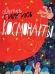 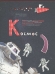 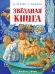 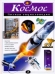 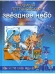 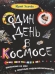 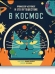 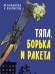 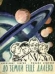 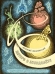 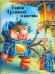 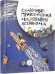 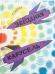 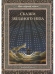 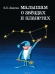 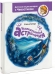 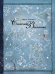 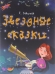 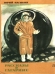 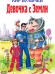 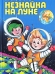 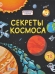 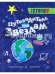 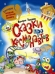 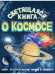 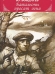 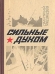 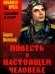 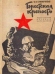 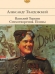 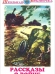 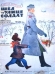 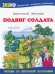 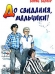 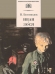 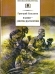 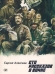 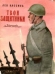 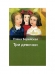 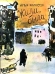 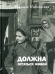 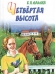 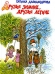 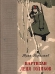 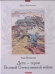 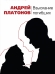 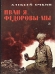 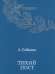 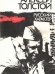 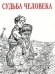 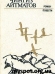 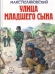 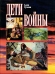 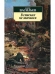 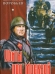 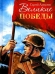 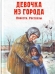 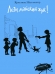 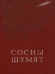 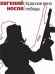 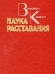 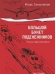 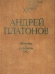 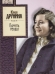 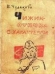 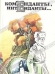 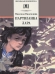 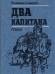 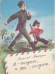 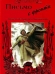 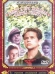 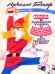 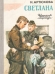 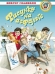 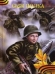 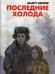 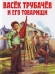 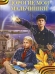 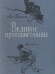 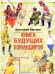 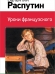 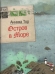 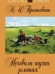 